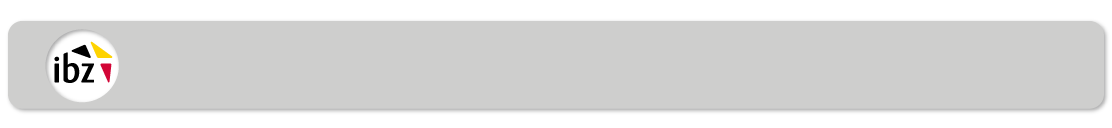 Aanwijzing van de getuigen voor de stembureaus en telbureaus CKieskringKieskringOndergetekende, voorgedragen kandida(a)t(en) voor het Europese Parlement, voor de Kamer of voor het Vlaams Parlement wijst(zen) de hieronder genoemde kiezers aan als getuigen en plaatsvervangende getuigen.Ondergetekende, voorgedragen kandida(a)t(en) voor het Europese Parlement, voor de Kamer of voor het Vlaams Parlement wijst(zen) de hieronder genoemde kiezers aan als getuigen en plaatsvervangende getuigen.Ondergetekende, voorgedragen kandida(a)t(en) voor het Europese Parlement, voor de Kamer of voor het Vlaams Parlement wijst(zen) de hieronder genoemde kiezers aan als getuigen en plaatsvervangende getuigen.Ondergetekende, voorgedragen kandida(a)t(en) voor het Europese Parlement, voor de Kamer of voor het Vlaams Parlement wijst(zen) de hieronder genoemde kiezers aan als getuigen en plaatsvervangende getuigen.Ondergetekende, voorgedragen kandida(a)t(en) voor het Europese Parlement, voor de Kamer of voor het Vlaams Parlement wijst(zen) de hieronder genoemde kiezers aan als getuigen en plaatsvervangende getuigen.Ondergetekende, voorgedragen kandida(a)t(en) voor het Europese Parlement, voor de Kamer of voor het Vlaams Parlement wijst(zen) de hieronder genoemde kiezers aan als getuigen en plaatsvervangende getuigen.Handtekening van de kandida(a)t(en)Handtekening van de kandida(a)t(en)Handtekening van de kandida(a)t(en)Handtekening van de kandida(a)t(en)Handtekening van de kandida(a)t(en)Handtekening van de kandida(a)t(en)NaamNaamLijstLijstDatumDatumNaam en handtekeningNaam en handtekeningStembureausStembureausStembureausStembureausStembureausStembureausKieskantonNummer stembureauNummer stembureauNaam en voornaam van de getuigenGetuigePlaatsvervangende getuigeGemeenteStraat en nummerA.B.Telbureaus CTelbureaus CTelbureaus CTelbureaus CTelbureaus CTelbureaus CKieskantonNummer telbureauNummer telbureauNaam en voornaam van de getuigenGetuigePlaatsvervangende getuigeGemeenteStraat en nummerA.B.